                                                                                      Утверждаю                                                       Председатель МРО РССС                                                  _______________ С.А. Пономарев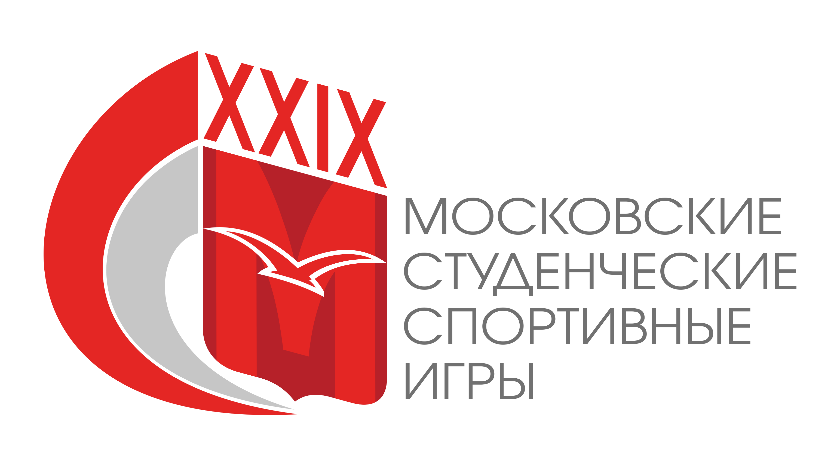 Соревнования по спортивному ориентированию бегом в рамках XXIX Московских Студенческих Спортивных Игрг. Москва 2017	Соревнования по Спортивному Ориентированию бегом проводятся в рамках XXIX Московских Студенческих Спортивных Игр среди команд образовательных организаций высшего образования в г. Москве.Сроки и время проведения соревнований: 9 апреля 2017 года с 9.30 до 15.00.Место проведения: г. Москва, парк Садовники.Классификация соревнованийСостав команды: 20 человек независимо от пола.Организаторы соревнованийОрганизатором соревнований является Московское региональное отделение Общероссийской общественной организации «Российский студенческий спортивный союз» при поддержке Департамента физической культуры и спорта города Москвы. Непосредственное проведение соревнований возлагается на оргкомитет, утвержденный МРО РССС.Судейство соревнований возлагается на Главную судейскую коллегию, утвержденную МРО РССС.Состав Главной судейской коллегии: главный судья, зам. главного судьи по оргвопросам, зам. гл. судьи по спортивно-техническому обеспечению (дистанции), главный секретарь, зам. гл. секретаря по хронометражу, зам. главного секретаря по информацииТребования к участникам соревнований и условия их допускаК участию в соревнованиях допускаются студенты, обучающиеся по программам высшего профессионального образования, аспиранты очной формы обучения.Участники Чемпионата должны быть зачислены в данную образовательную организацию высшего образования не позднее 01 сентября 2016 года. Спортивная квалификация участников – не ниже 1 спортивного разряда для групп МА и ЖА, для групп МБ и ЖБ – не выше 1 спортивного разряда.ПРОГРАММА СОРЕВНОВАНИЙЗаявки на участиеСпортсмены, желающие принять участие в соревнованиях в программе XXIX Московских Студенческих Спортивных Игр по Спортивному Ориентированию бегом должны заявить о своем намерении, пройдя регистрацию на нашем сайте:http://mrsss.nagradion.ru/tournament2562/registration Заявки на участие принимаются до 5 апреля 2017 г. включительно (среда)Далее заполняется полная заявка команды на сайте (все спортсмены и руководящий состав), прикрепляются фотографии спортсменов (портретное фото в спортивной форме в анфас).Заявка заверяется заведующим кафедрой физического воспитания, либо иным руководителем образовательной организации высшего образования и заверяется печатью образовательной организации высшего образования.Команды, полностью не заполнившие заявки своих команд на сайте МРО РССС до 5 апреля 2017г., не будут допущены до XXIX МССИ по Спортивному Ориентированию бегом. На мандатной комиссии необходимо представить оригинал заявочного листа, оригинал или копию студенческого билета на каждого участника с печатью о переводе на данный учебный год. Участник на соревновании обязан иметь при себе документ, подтверждающий личность (паспорт, военный билет), а также студенческий билет и предъявлять его по требованию Оргкомитета Соревнований.Участники, не прошедшие мандатную комиссию, либо не предоставившие необходимые документы, не будут допущены до XXIX МССИ по Спортивному Ориентированию бегом. Условия подведения итоговВ зачет общекомандного первенства идет 15 лучших результатов вне зависимости от пола и группы.Очки начисляются по таблице очков, указанной в Положении о XXIX Московских Студенческих Спортивных Играх. НаграждениеПобедители и призеры соревнований награждаются медалями и дипломами соответствующих степеней.Данное Положение является официальным вызовом на соревнования.Главный судья соревнований (по виду спорта)							_______________________________09.30-10.30Регистрация участников~11.00-~12.00Интервальный старт спортсменов~13.00-~14.00Награждение призеров групп по мере определения победителей14.00Закрытие соревнований и отъезд участников